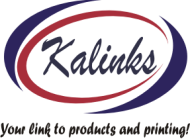         Mary Hamlin  812-585-0328          www.companycasuals.com/kalinks          Mary Hamlin  812-585-0328          www.companycasuals.com/kalinks          Mary Hamlin  812-585-0328          www.companycasuals.com/kalinks          Mary Hamlin  812-585-0328          www.companycasuals.com/kalinks          Mary Hamlin  812-585-0328          www.companycasuals.com/kalinks          Mary Hamlin  812-585-0328          www.companycasuals.com/kalinks          Mary Hamlin  812-585-0328          www.companycasuals.com/kalinks          Mary Hamlin  812-585-0328          www.companycasuals.com/kalinks          Mary Hamlin  812-585-0328          www.companycasuals.com/kalinks          Mary Hamlin  812-585-0328          www.companycasuals.com/kalinks          Mary Hamlin  812-585-0328          www.companycasuals.com/kalinks          Mary Hamlin  812-585-0328          www.companycasuals.com/kalinks          Mary Hamlin  812-585-0328          www.companycasuals.com/kalinks          Mary Hamlin  812-585-0328          www.companycasuals.com/kalinks          Mary Hamlin  812-585-0328          www.companycasuals.com/kalinks          Mary Hamlin  812-585-0328          www.companycasuals.com/kalinks          Mary Hamlin  812-585-0328          www.companycasuals.com/kalinks          Mary Hamlin  812-585-0328          www.companycasuals.com/kalinks          Mary Hamlin  812-585-0328          www.companycasuals.com/kalinks          Mary Hamlin  812-585-0328          www.companycasuals.com/kalinks          Mary Hamlin  812-585-0328          www.companycasuals.com/kalinks          Mary Hamlin  812-585-0328          www.companycasuals.com/kalinks          Mary Hamlin  812-585-0328          www.companycasuals.com/kalinks          Mary Hamlin  812-585-0328          www.companycasuals.com/kalinks          Mary Hamlin  812-585-0328          www.companycasuals.com/kalinks          Mary Hamlin  812-585-0328          www.companycasuals.com/kalinks          Mary Hamlin  812-585-0328          www.companycasuals.com/kalinks          Mary Hamlin  812-585-0328          www.companycasuals.com/kalinks          Mary Hamlin  812-585-0328          www.companycasuals.com/kalinks          Mary Hamlin  812-585-0328          www.companycasuals.com/kalinks  